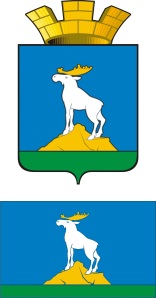 ГЛАВА  НИЖНЕСЕРГИНСКОГО ГОРОДСКОГО ПОСЕЛЕНИЯПОСТАНОВЛЕНИЕ14.05.2020 г.  №149  г. Нижние СергиОб утверждении актуализированной Схемы теплоснабженияНижнесергинского городского поселения на 2020-2027 годы	В соответствии с Федеральным законом от 27 июля 2010 года № 190-ФЗ «О теплоснабжении», Постановлением Правительства Российской Федерации от 28 февраля 2012 года № 154 «О требованиях к схемам теплоснабжения, порядку их разработки и утверждения», руководствуясь Уставом Нижнесергинского городского поселения,ПОСТАНОВЛЯЮ:1. Утвердить актуализированную  Схему теплоснабжения Нижнесергинского городского поселения  на 2020-2027  годы (прилагается).2.   Опубликовать настоящее постановление путем размещения в сети Интернет на официальном сайте Нижнесергинского городского поселения.          3. Признать утратившим силу постановление Главы  Нижнесергинского городского поселения от № 77  « Об утверждении актуализированной   Схемы теплоснабжения Нижнесергинского городского поселения на 2019-2027 годы»         4.    Контроль за исполнением настоящего постановления оставляю за собой.Глава Нижнесергинского городского поселения                                                                       А.М. Чекасин